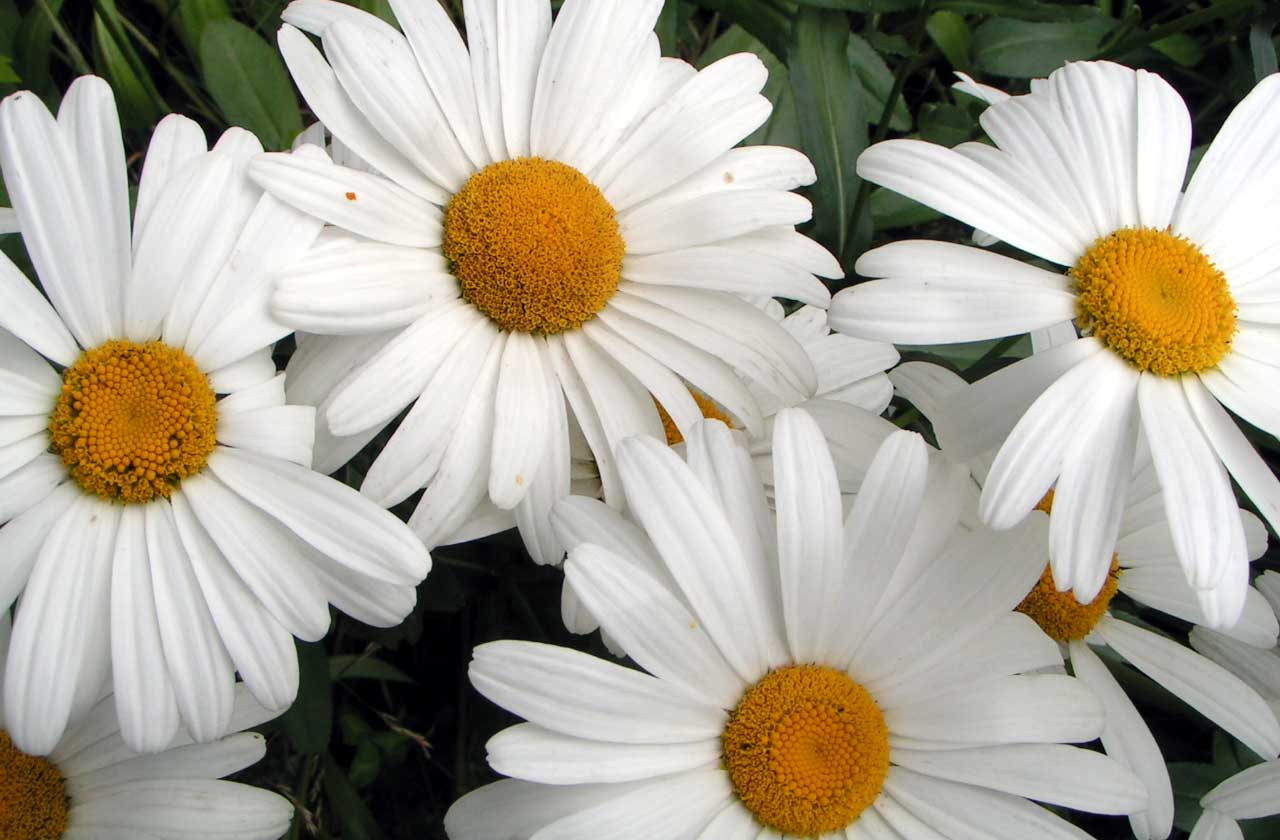 NCC Founder’s Day BanquetFriday May 4th, 2018 at 6pmVFW3501 State StEvans, CO 80620$20.00 per personMENU:Salad with Dressing on the sideChoice of Chicken Breast OR Pork LoinBroccoli/Mixed VegetablesDinner rolls and DessertPlease RSVP to Patty Ehrlick (970) 673-2175 or ehrlick824@msn.com NO later than April 20th, 2018 & let her know who will be attending, meal choice & any special dietary needsPlease pay at the door with one check per chapter & no shows will be chargedLooking forward to seeing you all & enjoying our time together